Θέμα: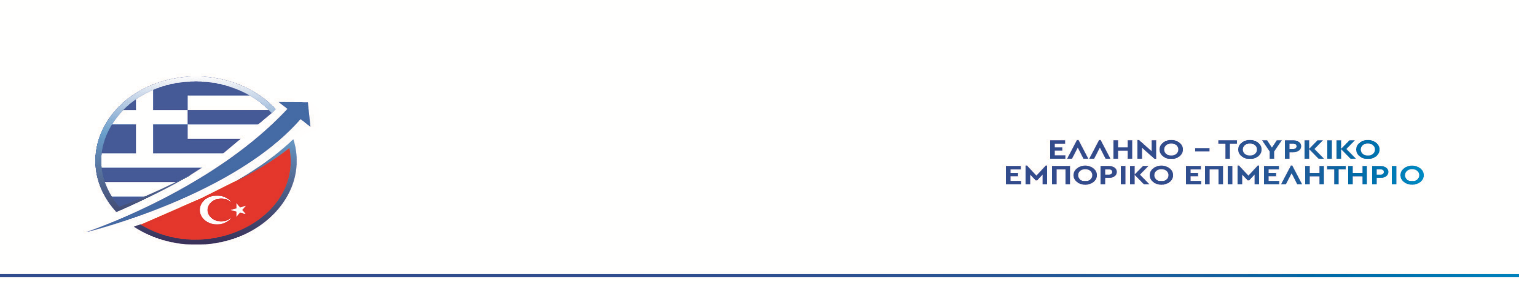 FASHIONIST 2018EVENING GOWNS, WEDDING DRESSES & SUITS FAIRΒΡΑΔΙΝΑ ΓΥΝΑΙΚΕΙΑ ΡΟΥΧΑ, ΝΥΦΙΚΑ, ΑΝΔΡΙΚΑ ΕΙΔΗ - ΚΟΣΤΟΥΜΙΑΑπό 4 έως 6 Δεκεμβρίου 2018 στην Κωνσταντινούπολη της Τουρκίας.ΕΝΤΥΠΟ  ΣΥΜΜΕΤΟΧΗΣ1. Όνομα  επιχείρησης: 2. Διεύθυνση επιχείρησης:             (και ταχυδρομικό κωδικό)          3. Τηλέφωνο - Κινητό - Φαξ: 4. E-mail - Website Address:5. Στέλεχος που θα εκπροσωπήσει την εταιρεία και θα παραβρεθεί στην έκθεση:Σφραγίδα  -  Υπογραφή        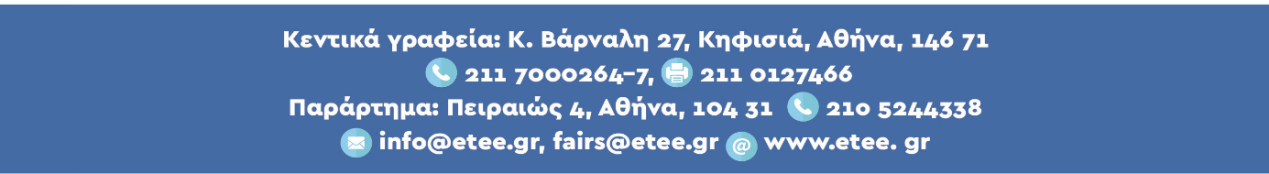 